Příloha 4.1 – Technická dokumentaceTato příloha je nedílnou součástí Zadávací dokumentace a obsahuje požadavky zadavatele na technickou specifikaci osvětlovacích těles, parametry svítidel a dokumentaci k rozsahu zakázky.[Pozn.: Obsahují-li zadávací podmínky či jiné podklady pro zpracování nabídky poskytnuté zadavatelem požadavky nebo odkazy na obchodní firmy, názvy nebo jména a příjmení, specifická označení zboží a služeb, které platí pro určitou osobu, případně její organizační složku za příznačné, patenty na vynálezy, užitné vzory, průmyslové vzory, ochranné známky nebo označení původu, pokud by to vedlo ke zvýhodnění nebo vyloučení určitých účastníků nebo určitých výrobků, má se za to, že zadavatel připouští pro plnění zakázky použití i jiných, kvalitativně a technicky obdobných řešení.] Technické parametry svítidel:Zadavatel požaduje po dodavateli, aby jím použitá osvětlovací tělesa splňovala všechny legislativně závazné požadavky dané platnou legislativou ČR a požadavky ČSN z hlediska bezpečnosti provozu osvětlovací soustavy a z hlediska vlivu osvětlovací soustavy na elektrickou síť. Příloha č. 4.3 (Technické parametry – silniční svítidlo) uvádí požadavky zadavatele, kromě výše uvedených, na svítidla pro venkovní osvětlení (silniční). Zadavatel požaduje svítidla primárně navržená pro osazení deskou plošných spojů s LED čipy a čočkami. Svítidla musí mít deklaraci o shodě (CE), deklaraci o elektromagnetické kompatibilitě (EMC), protokol o IP, IK, certifikaci ENEC a ENEC+. Všechny výše požadované deklarace je účastník povinen předložit již při podání nabídky. Pro všechna svítidla je vyžadován stejný design a tvar (pro různé příkonové varianty). Parametry stanovené Přílohou č.3 prokáže účastník katalogovým listem svítidla, kde budou uvedeny všechny jednotlivé parametry. Dále účastník tyto parametry potvrdí v samotné příloze č. 4.3 Technické parametry svítidel, která je součástí ZD. Zde účastník vybere možnost Ano nebo Ne, popřípadě doplní hodnotu dle jím nabízeného svítidla. Údaje vyplněné v příloze č. 4. 3 musí korespondovat s předloženým katalogovým listem svítidla (musí v něm být uvedeny všechny požadované parametry) a štítkem předloženého vzorku svítidla. Budou-li se parametry lišit, bude účastník vyřazen. Účastník musí spolu s katalogovým listem předložit požadované certifikáty vypsané v příloze č. 4.3 a uvedené výše.Účastník může být vyzván k předložení vzorku, který bude mít přesně ty parametry, které účastník potvrdí v příloze č. 4.3 a které budou uvedeny v předloženém katalogovém listu svítidla a předložených certifikátech. Účastník po vyzvání dodá 1 ks silničního svítidla dle výpočtu č.1. Křivka svítivosti, světlený tok svítidla, příkon, teplota chromatičnosti atd. se u předloženého vzorku svítidla musí shodovat s údaji ve vzorovém světelně technickém výpočtu a předloženými LDT daty. Pokud tomu tak nebude, může být účastník vyřazen. Předložená svítidla můžou být zadavatelem zkontrolována ve fotometrické laboratoři (například vyzařovací křivka svítivosti, světelný tok, index podání barev (Ra), příkon, teplota chromatičnosti atd.). Účastník zadávacího řízení bere na vědomí, že výsledky změřené ve fotometrické laboratoři v rámci zadávacího řízení budou považovány za správné a nelze se proti nim odvolávat.Rozsah zakázkyZadavatel požaduje provést po dodavateli výměnu svítidel dle níže uvedeného rozsahu tak, aby výsledná instalace zajistila splnění požadavků normy ČSN EN 13 201.Instalovaný příkon nových svítidelV novém stavu je navržen harmonogram stmívání, který bude probíhat ve dvou stupních respektujících zatížení komunikace (Tabulka č.1). Instalovaný příkon u všech nově navržených svítidel nesmí překročit hodnotu 8 467,5 W (nominální příkon bez započítání CLO a regulace). Hodnota nově instalovaného příkonu je požadována dle energetického posudku a nesmí být překročena.Účastník vyplní prázdná žlutá políčka v příloze č.4 Specifikace svítidel. Po vyplnění instalovaných příkonů, které účastníkovi vyjdou z jednotlivých světelně technických výpočtu, dojde k součtu instalovaného příkonů. Tuto hodnotu poté účastník vyplní do přílohy Krycí list (nominální instalovaný příkon bez započítání CLO a regulace).V případě zkreslení jakýchkoli předaných technických informací bude účastník ze zadávacího řízení vyloučen bez nároku na odvolání, neboť by se jednalo o podvod. Účastník zadávacího řízení bere na vědomí, že výsledky světelně-technických výpočtů dle podkladu budou následně měřeny autorizovanou osobou vybranou zadavatelemTabulka č.1: Harmonogram stmívání vycházející z energetického posudku.Design svítidel:Svítidla by měla být jednotného moderního designu a oválného plochého tvaru. Z hlediska pozdější údržby osvětlovací soustavy požaduje zadavatel dodání svítidla od jednoho výrobce a stejného druhu tak, aby bylo dosaženo jednotného vzhledu (tj. svítidla se mohou lišit výkonem, velikostí, …).Tabulka č.2:  Seznam řešených světelných bodůHarmonogram stmívání pro třídu M5IntenzitaOd zapnutí VO do 22:00100 %Od 5:00 do vypnutí VO100 %Od 22:00 do 05:00 hod.60 %Harmonogram stmívání pro třídu M6IntenzitaOd zapnutí do vypnutí VO100 %Harmonogram stmívání pro třídu P4IntenzitaOd zapnutí VO do 21:00100 %Od 6:00 do vypnutí VO100 %Od 21:00 do 00:00 hod.60 %Od 00:00 do 04:00 hod.40 %Od 04:00 do 06:00 hod.60 %Vzorový design svítidla – silniční svítidlo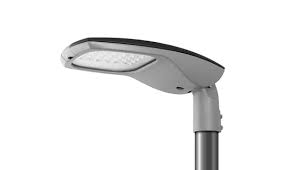 IDZMUliceTřída osvětleníVýp.Nový typ svítidla ZDKonstrukční prvekLZ00015LZ001Karla Hynka MáchyM51Silniční LED svítidlo typ1/2700K/CLOVýložník UNI 1- 1000, Proudové svorky 2xLZ00016LZ001MělnickáM51Silniční LED svítidlo typ1/2700K/CLOVýložník UNI 1- 1000, Proudové svorky 2xLZ00017LZ001MělnickáM51Silniční LED svítidlo typ1/2700K/CLOVýložník UNI 1- 1000, Proudové svorky 2xLZ00018LZ001MělnickáM51Silniční LED svítidlo typ1/2700K/CLOVýložník UNI 1- 1000, Proudové svorky 2xLZ00019LZ001KrátkáP44Silniční LED svítidlo typ4/2700K/CLOLZ00051LZ001MělnickáM52Silniční LED svítidlo typ2/2700K/CLOLZ00068LZ002MělnickáP44Silniční LED svítidlo typ4/2700K/CLOVýložník UNI 1- 1000, Proudové svorky 2xLZ00069LZ002MělnickáP44Silniční LED svítidlo typ4/2700K/CLOLZ00070LZ002MělnickáP44Silniční LED svítidlo typ4/2700K/CLOVýložník UNI 1- 1000, Proudové svorky 2xLZ00071LZ002MělnickáP44Silniční LED svítidlo typ4/2700K/CLOVýložník UNI 1- 1000, Proudové svorky 2xLZ00073LZ002MělnickáM52Silniční LED svítidlo typ2/2700K/CLOLZ00074LZ002MělnickáM52Silniční LED svítidlo typ2/2700K/CLOLZ00075LZ002MělnickáM52Silniční LED svítidlo typ2/2700K/CLOLZ00076LZ002MělnickáM52Silniční LED svítidlo typ2/2700K/CLOLZ00077LZ002MělnickáM52Silniční LED svítidlo typ2/2700K/CLOLZ00078LZ002MělnickáM52Silniční LED svítidlo typ2/2700K/CLOLZ00079LZ002MělnickáM52Silniční LED svítidlo typ2/2700K/CLOLZ00080LZ002MělnickáM52Silniční LED svítidlo typ2/2700K/CLOLZ00081LZ002MělnickáM52Silniční LED svítidlo typ2/2700K/CLOLZ00082LZ002U CihelnyP44Silniční LED svítidlo typ4/2700K/CLOLZ00083LZ002U CihelnyP44Silniční LED svítidlo typ4/2700K/CLOLZ00083LZ002U CihelnyP44Silniční LED svítidlo typ4/2700K/CLOLZ00084LZ002U CihelnyP44Silniční LED svítidlo typ4/2700K/CLOLZ00085LZ002U CihelnyP44Silniční LED svítidlo typ4/2700K/CLOLZ00086LZ002U CihelnyP44Silniční LED svítidlo typ4/2700K/CLOLZ00087LZ002U CihelnyP44Silniční LED svítidlo typ4/2700K/CLOLZ00088LZ002U CihelnyP44Silniční LED svítidlo typ4/2700K/CLOLZ00089LZ002U CihelnyP44Silniční LED svítidlo typ4/2700K/CLOLZ00090LZ002U CihelnyP44Silniční LED svítidlo typ4/2700K/CLOLZ00091LZ002U CihelnyP44Silniční LED svítidlo typ4/2700K/CLOLZ00092LZ002U CihelnyP44Silniční LED svítidlo typ4/2700K/CLOLZ00093LZ002U CihelnyP44Silniční LED svítidlo typ4/2700K/CLOLZ00094LZ002JižníP44Silniční LED svítidlo typ4/2700K/CLOLZ00095LZ002JižníP44Silniční LED svítidlo typ4/2700K/CLOLZ00096LZ002JižníP44Silniční LED svítidlo typ4/2700K/CLOLZ00097LZ002ĎáblickáP44Silniční LED svítidlo typ4/2700K/CLOLZ00098LZ002ĎáblickáP44Silniční LED svítidlo typ4/2700K/CLOLZ00099LZ002ĎáblickáP44Silniční LED svítidlo typ4/2700K/CLOLZ00100LZ002LánskáP45Silniční LED svítidlo typ5/2700K/CLOLZ00101LZ002Antonína DvořákaP45Silniční LED svítidlo typ5/2700K/CLOLZ00102LZ002Antonína DvořákaP45Silniční LED svítidlo typ5/2700K/CLOLZ00103LZ002PražskáP45Silniční LED svítidlo typ5/2700K/CLOLZ00104LZ002PražskáP45Silniční LED svítidlo typ5/2700K/CLOLZ00105LZ002Antonína DvořákaP45Silniční LED svítidlo typ5/2700K/CLOLZ00106LZ002Antonína DvořákaP45Silniční LED svítidlo typ5/2700K/CLOLZ00107LZ002Antonína DvořákaP45Silniční LED svítidlo typ5/2700K/CLOLZ00108LZ003JižníP45Silniční LED svítidlo typ5/2700K/CLOLZ00109LZ003JižníP45Silniční LED svítidlo typ5/2700K/CLOLZ00110LZ003JižníP45Silniční LED svítidlo typ5/2700K/CLOLZ00111LZ007JižníP45Silniční LED svítidlo typ5/2700K/CLOLZ00112LZ007JižníP45Silniční LED svítidlo typ5/2700K/CLOLZ00113LZ007JižníP45Silniční LED svítidlo typ5/2700K/CLOLZ00114LZ007V SídleP45Silniční LED svítidlo typ5/2700K/CLOLZ00115LZ007V SídleP45Silniční LED svítidlo typ5/2700K/CLOLZ00116LZ007V SídleP45Silniční LED svítidlo typ5/2700K/CLOLZ00117LZ007V SídleP45Silniční LED svítidlo typ5/2700K/CLOLZ00118LZ007V SídleP45Silniční LED svítidlo typ5/2700K/CLOLZ00119LZ007V SídleP45Silniční LED svítidlo typ5/2700K/CLOLZ00120LZ007V SídleP45Silniční LED svítidlo typ5/2700K/CLOLZ00121LZ003ĎáblickáP45Silniční LED svítidlo typ5/2700K/CLOLZ00122LZ003ĎáblickáP45Silniční LED svítidlo typ5/2700K/CLOLZ00123LZ003ĎáblickáP45Silniční LED svítidlo typ5/2700K/CLOLZ00124LZ003ĎáblickáP45Silniční LED svítidlo typ5/2700K/CLOLZ00125LZ003LánskáP45Silniční LED svítidlo typ5/2700K/CLOLZ00126LZ003LánskáP45Silniční LED svítidlo typ5/2700K/CLOLZ00127LZ003LánskáP45Silniční LED svítidlo typ5/2700K/CLOLZ00128LZ003LánskáP45Silniční LED svítidlo typ5/2700K/CLOLZ00129LZ003LánskáP45Silniční LED svítidlo typ5/2700K/CLOLZ00130LZ003LánskáP45Silniční LED svítidlo typ5/2700K/CLOLZ00131LZ003LánskáP45Silniční LED svítidlo typ5/2700K/CLOLZ00132LZ003LánskáP45Silniční LED svítidlo typ5/2700K/CLOLZ00133LZ003LánskáP45Silniční LED svítidlo typ5/2700K/CLOLZ00134LZ003LánskáP45Silniční LED svítidlo typ5/2700K/CLOLZ00144LZ003Jaroslava SeifertaP45Silniční LED svítidlo typ5/2700K/CLOLZ00145LZ003Jaroslava SeifertaP45Silniční LED svítidlo typ5/2700K/CLOLZ00146LZ003Jaroslava SeifertaP45Silniční LED svítidlo typ5/2700K/CLOLZ00147LZ003Jaroslava SeifertaP45Silniční LED svítidlo typ5/2700K/CLOLZ00148LZ003Jaroslava SeifertaP45Silniční LED svítidlo typ5/2700K/CLOLZ00149LZ003Jaroslava SeifertaP45Silniční LED svítidlo typ5/2700K/CLOLZ00150LZ003Jaroslava SeifertaP45Silniční LED svítidlo typ5/2700K/CLOLZ00151LZ003Jaroslava SeifertaP45Silniční LED svítidlo typ5/2700K/CLOLZ00152LZ003Jaroslava SeifertaP45Silniční LED svítidlo typ5/2700K/CLOLZ00153LZ003Jaroslava SeifertaP45Silniční LED svítidlo typ5/2700K/CLOLZ00154LZ003Jaroslava SeifertaP45Silniční LED svítidlo typ5/2700K/CLOLZ00155LZ007Jaroslava SeifertaP45Silniční LED svítidlo typ5/2700K/CLOLZ00156LZ007Jaroslava SeifertaP45Silniční LED svítidlo typ5/2700K/CLOLZ00157LZ007Jaroslava SeifertaP45Silniční LED svítidlo typ5/2700K/CLOLZ00158LZ007Jaroslava SeifertaP45Silniční LED svítidlo typ5/2700K/CLOLZ00159LZ007Jaroslava SeifertaP45Silniční LED svítidlo typ5/2700K/CLOLZ00160LZ007Jaroslava SeifertaP45Silniční LED svítidlo typ5/2700K/CLOLZ00161LZ007NedvědovaP44Silniční LED svítidlo typ4/2700K/CLOLZ00162LZ007NedvědovaP44Silniční LED svítidlo typ4/2700K/CLOLZ00163LZ007NedvědovaP44Silniční LED svítidlo typ4/2700K/CLOLZ00164LZ007NedvědovaP44Silniční LED svítidlo typ4/2700K/CLOLZ00165LZ007NedvědovaP44Silniční LED svítidlo typ4/2700K/CLOLZ00166LZ007NedvědovaP44Silniční LED svítidlo typ4/2700K/CLOLZ00167LZ007NedvědovaP44Silniční LED svítidlo typ4/2700K/CLOLZ00168LZ007NedvědovaP44Silniční LED svítidlo typ4/2700K/CLOLZ00169LZ007NedvědovaP44Silniční LED svítidlo typ4/2700K/CLOLZ00170LZ003Karla Hynka MáchyP45Silniční LED svítidlo typ5/2700K/CLOLZ00171LZ003Karla Hynka MáchyP45Silniční LED svítidlo typ5/2700K/CLOLZ00172LZ003Karla Hynka MáchyP45Silniční LED svítidlo typ5/2700K/CLOLZ00173LZ003Karla Hynka MáchyP45Silniční LED svítidlo typ5/2700K/CLOLZ00174LZ003Karla Hynka MáchyP45Silniční LED svítidlo typ5/2700K/CLOLZ00175LZ003Karla Hynka MáchyP45Silniční LED svítidlo typ5/2700K/CLOLZ00176LZ003Karla Hynka MáchyP45Silniční LED svítidlo typ5/2700K/CLOLZ00177LZ003Karla Hynka MáchyP45Silniční LED svítidlo typ5/2700K/CLOLZ00178LZ003Na TabuliP45Silniční LED svítidlo typ5/2700K/CLOLZ00179LZ003Na TabuliP45Silniční LED svítidlo typ5/2700K/CLOLZ00183LZ003HovorčovickáM66Silniční LED svítidlo typ6/2700K/CLOLZ00184LZ003HovorčovickáM66Silniční LED svítidlo typ6/2700K/CLOLZ00185LZ003HovorčovickáM66Silniční LED svítidlo typ6/2700K/CLOLZ00186LZ003HovorčovickáM66Silniční LED svítidlo typ6/2700K/CLOLZ00187LZ003HovorčovickáM66Silniční LED svítidlo typ6/2700K/CLOLZ00188LZ003HovorčovickáM66Silniční LED svítidlo typ6/2700K/CLOLZ00189LZ003HovorčovickáM66Silniční LED svítidlo typ6/2700K/CLOLZ00190LZ004HovorčovickáM66Silniční LED svítidlo typ6/2700K/CLOLZ00214LZ005MěšickáP410Silniční LED svítidlo typ10/2700K/CLOLZ00215LZ005MěšickáP410Silniční LED svítidlo typ10/2700K/CLOLZ00216LZ005MěšickáP410Silniční LED svítidlo typ10/2700K/CLOLZ00217LZ005MěšickáP410Silniční LED svítidlo typ10/2700K/CLOLZ00218LZ005MěšickáP410Silniční LED svítidlo typ10/2700K/CLOLZ00219LZ005MěšickáP410Silniční LED svítidlo typ10/2700K/CLOLZ00220LZ005MěšickáP410Silniční LED svítidlo typ10/2700K/CLOLZ00221LZ005MěšickáP410Silniční LED svítidlo typ10/2700K/CLOLZ00222LZ005MěšickáP410Silniční LED svítidlo typ10/2700K/CLOLZ00223LZ005MěšickáP410Silniční LED svítidlo typ10/2700K/CLOLZ00224LZ005MěšickáP410Silniční LED svítidlo typ10/2700K/CLOLZ00225LZ004MěšickáP410Silniční LED svítidlo typ10/2700K/CLOLZ00226LZ005MěšickáP410Silniční LED svítidlo typ10/2700K/CLOLZ00227LZ004MěšickáP410Silniční LED svítidlo typ10/2700K/CLOLZ00228LZ005MěšickáP410Silniční LED svítidlo typ10/2700K/CLOLZ00229LZ005MěšickáP410Silniční LED svítidlo typ10/2700K/CLOLZ00230LZ005MěšickáP410Silniční LED svítidlo typ10/2700K/CLOLZ00231LZ005MěšickáP410Silniční LED svítidlo typ10/2700K/CLOLZ00232LZ005MěšickáP410Silniční LED svítidlo typ10/2700K/CLOLZ00233LZ005MěšickáP410Silniční LED svítidlo typ10/2700K/CLOLZ00234LZ005Jana PavelkyP45Silniční LED svítidlo typ5/2700K/CLOLZ00235LZ005Jana PavelkyP45Silniční LED svítidlo typ5/2700K/CLOLZ00236LZ005Jana PavelkyP45Silniční LED svítidlo typ5/2700K/CLOLZ00237LZ005Jana PavelkyP45Silniční LED svítidlo typ5/2700K/CLOLZ00238LZ005Jana PavelkyP45Silniční LED svítidlo typ5/2700K/CLOLZ00239LZ005Jana PavelkyP45Silniční LED svítidlo typ5/2700K/CLOLZ00240LZ005Jana PavelkyP45Silniční LED svítidlo typ5/2700K/CLOLZ00241LZ005Jana PavelkyP45Silniční LED svítidlo typ5/2700K/CLOLZ00242LZ005Jana PavelkyP45Silniční LED svítidlo typ5/2700K/CLOLZ00243LZ005KojetickáP45Silniční LED svítidlo typ5/2700K/CLOLZ00244LZ005KojetickáP45Silniční LED svítidlo typ5/2700K/CLOLZ00245LZ005KojetickáP45Silniční LED svítidlo typ5/2700K/CLOLZ00246LZ005KojetickáP45Silniční LED svítidlo typ5/2700K/CLOLZ00247LZ005K MakůvceP48Silniční LED svítidlo typ8/2700K/CLOLZ00248LZ005K MakůvceP48Silniční LED svítidlo typ8/2700K/CLOLZ00249LZ005K MakůvceP48Silniční LED svítidlo typ8/2700K/CLOLZ00250LZ005K MakůvceP48Silniční LED svítidlo typ8/2700K/CLOLZ00251LZ005K MakůvceP48Silniční LED svítidlo typ8/2700K/CLOLZ00252LZ005K MakůvceP48Silniční LED svítidlo typ8/2700K/CLOLZ00253LZ005K MakůvceP48Silniční LED svítidlo typ8/2700K/CLOLZ00254LZ005K MakůvceP48Silniční LED svítidlo typ8/2700K/CLOLZ00255LZ005K MakůvceP48Silniční LED svítidlo typ8/2700K/CLOLZ00256LZ005K MakůvceP48Silniční LED svítidlo typ8/2700K/CLOLZ00257LZ005K MakůvceP48Silniční LED svítidlo typ8/2700K/CLOLZ00258LZ005K MakůvceP48Silniční LED svítidlo typ8/2700K/CLOLZ00259LZ005K MakůvceP48Silniční LED svítidlo typ8/2700K/CLOLZ00260LZ005K MakůvceP48Silniční LED svítidlo typ8/2700K/CLOLZ00261LZ005K MakůvceP48Silniční LED svítidlo typ8/2700K/CLOLZ00264LZ005U Staré ŠkolyP44Silniční LED svítidlo typ4/2700K/CLOProudové svorky 2xLZ00265LZ005U Staré ŠkolyP44Silniční LED svítidlo typ4/2700K/CLOProudové svorky 2xLZ00266LZ005U Staré ŠkolyP44Silniční LED svítidlo typ4/2700K/CLOProudové svorky 2xLZ00267LZ005U Staré ŠkolyP44Silniční LED svítidlo typ4/2700K/CLOProudové svorky 2xLZ00268LZ005U Staré ŠkolyP49Silniční LED svítidlo typ9/2700K/CLOLZ00268LZ005U Staré ŠkolyP49Silniční LED svítidlo typ9/2700K/CLOLZ00269LZ005U Staré ŠkolyP49Silniční LED svítidlo typ9/2700K/CLOLZ00269LZ005U Staré ŠkolyP49Silniční LED svítidlo typ9/2700K/CLOLZ00270LZ005U Staré ŠkolyP49Silniční LED svítidlo typ9/2700K/CLOLZ00270LZ005U Staré ŠkolyP49Silniční LED svítidlo typ9/2700K/CLOLZ00271LZ005SeverníP45Silniční LED svítidlo typ5/2700K/CLOLZ00272LZ005SeverníP45Silniční LED svítidlo typ5/2700K/CLOLZ00273LZ005Na MýtěP48Silniční LED svítidlo typ8/2700K/CLOLZ00274LZ005Na MýtěP48Silniční LED svítidlo typ8/2700K/CLOLZ00275LZ005Na MýtěP48Silniční LED svítidlo typ8/2700K/CLOLZ00276LZ005Na MýtěP48Silniční LED svítidlo typ8/2700K/CLOLZ00277LZ005Na MýtěP48Silniční LED svítidlo typ8/2700K/CLOLZ00278LZ005Na MýtěP48Silniční LED svítidlo typ8/2700K/CLOLZ00279LZ005Na MýtěP48Silniční LED svítidlo typ8/2700K/CLOLZ00280LZ005ZlonínskáP48Silniční LED svítidlo typ8/2700K/CLOLZ00281LZ005ZlonínskáP48Silniční LED svítidlo typ8/2700K/CLOLZ00282LZ005ZlonínskáP48Silniční LED svítidlo typ8/2700K/CLOLZ00283LZ005ZlonínskáP48Silniční LED svítidlo typ8/2700K/CLOLZ00284LZ005ZlonínskáP48Silniční LED svítidlo typ8/2700K/CLOLZ00285LZ005Pod ŠkolouP48Silniční LED svítidlo typ8/2700K/CLOLZ00286LZ005Pod ŠkolouP48Silniční LED svítidlo typ8/2700K/CLOLZ00287LZ005Pod ŠkolouP48Silniční LED svítidlo typ8/2700K/CLOLZ00288LZ005Pod ŠkolouP48Silniční LED svítidlo typ8/2700K/CLOLZ00289LZ005Pod ŠkolouP48Silniční LED svítidlo typ8/2700K/CLOLZ00290LZ005Pod ŠkolouP48Silniční LED svítidlo typ8/2700K/CLOLZ00291LZ005Pod ŠkolouP48Silniční LED svítidlo typ8/2700K/CLOLZ00292LZ005ŠkolskáP45Silniční LED svítidlo typ5/2700K/CLOLZ00293LZ005ŠkolskáP45Silniční LED svítidlo typ5/2700K/CLOLZ00294LZ005ŠkolskáP45Silniční LED svítidlo typ5/2700K/CLOLZ00295LZ005ŠkolskáP48Silniční LED svítidlo typ8/2700K/CLOLZ00296LZ005ŠkolskáP48Silniční LED svítidlo typ8/2700K/CLOLZ00297LZ005ŠkolskáP48Silniční LED svítidlo typ8/2700K/CLOLZ00298LZ005ŠkolskáP48Silniční LED svítidlo typ8/2700K/CLOLZ00303LZ009ŠkolskáP45Silniční LED svítidlo typ5/2700K/CLOLZ00304LZ009ŠkolskáP45Silniční LED svítidlo typ5/2700K/CLOLZ00305LZ009ŠkolskáP45Silniční LED svítidlo typ5/2700K/CLOLZ00310LZ006MělnickáM51Silniční LED svítidlo typ1/2700K/CLOVýložník UNI 1- 1000, Proudové svorky 2xLZ00310ALZ006MělnickáM51Silniční LED svítidlo typ1/2700K/CLOVýložník UNI 1- 1000, Proudové svorky 2xLZ00310BLZ006MělnickáM51Silniční LED svítidlo typ1/2700K/CLOVýložník UNI 1- 1000, Proudové svorky 2xLZ00311LZ006MělnickáM51Silniční LED svítidlo typ1/2700K/CLOVýložník UNI 1- 1000, Proudové svorky 2xLZ00314LZ006MělnickáM51Silniční LED svítidlo typ1/2700K/CLOVýložník UNI 1- 1000, Proudové svorky 2xLZ00315LZ006MělnickáM51Silniční LED svítidlo typ1/2700K/CLOLZ00318LZ005MělnickáM51Silniční LED svítidlo typ1/2700K/CLOVýložník UNI 1- 1000, Proudové svorky 2xLZ00319LZ005MělnickáM51Silniční LED svítidlo typ1/2700K/CLOLZ00324LZ005U Staré ŠkolyP44Silniční LED svítidlo typ4/2700K/CLOProudové svorky 2xLZ00325LZ004HovorčovickáM66Silniční LED svítidlo typ6/2700K/CLOLZ00326LZ004HovorčovickáM66Silniční LED svítidlo typ6/2700K/CLOLZ00327LZ004HovorčovickáM66Silniční LED svítidlo typ6/2700K/CLOLZ00355LZ002PražskáP45Silniční LED svítidlo typ5/2700K/CLOLZ00356LZ002Františka KošinyP45Silniční LED svítidlo typ5/2700K/CLOLZ00357LZ002Františka KošinyP45Silniční LED svítidlo typ5/2700K/CLOLZ00358LZ002Františka KošinyP45Silniční LED svítidlo typ5/2700K/CLOLZ00359LZ002Františka KošinyP45Silniční LED svítidlo typ5/2700K/CLOLZ00360LZ006Ve dvořeP47Silniční LED svítidlo typ7/2700K/CLOLZ00361LZ006Ve dvořeP47Silniční LED svítidlo typ7/2700K/CLOLZ00362LZ006Ve dvořeP47Silniční LED svítidlo typ7/2700K/CLOLZ00363LZ006Ve dvořeP47Silniční LED svítidlo typ7/2700K/CLOLZ00364LZ006Ve dvořeP47Silniční LED svítidlo typ7/2700K/CLOLZ00365LZ006Ve dvořeP47Silniční LED svítidlo typ7/2700K/CLOLZ00366LZ006Ve dvořeP47Silniční LED svítidlo typ7/2700K/CLOLZ00367LZ006Ve dvořeP47Silniční LED svítidlo typ7/2700K/CLOLZ00368LZ006Ve dvořeP47Silniční LED svítidlo typ7/2700K/CLOLZ00369LZ006Ve dvořeP47Silniční LED svítidlo typ7/2700K/CLOLZ00370LZ002LánskáP45Silniční LED svítidlo typ5/2700K/CLOLZ00371LZ003SpojovacíP45Silniční LED svítidlo typ5/2700K/CLOLZ00372LZ003SpojovacíP45Silniční LED svítidlo typ5/2700K/CLOLZ00386LZ007NedvědovaP45Silniční LED svítidlo typ5/2700K/CLOLZ00387LZ007Milana KorejseP45Silniční LED svítidlo typ5/2700K/CLOLZ00388LZ007Milana KorejseP45Silniční LED svítidlo typ5/2700K/CLOLZ00389LZ007Milana KorejseP45Silniční LED svítidlo typ5/2700K/CLOLZ00390LZ007Milana KorejseP45Silniční LED svítidlo typ5/2700K/CLOLZ00391LZ007NedvědovaP45Silniční LED svítidlo typ5/2700K/CLOLZ00392LZ007NedvědovaP45Silniční LED svítidlo typ5/2700K/CLOLZ00393LZ007NedvědovaP45Silniční LED svítidlo typ5/2700K/CLOLZ00394LZ007NedvědovaP45Silniční LED svítidlo typ5/2700K/CLOLZ00395LZ007U CihelnyP45Silniční LED svítidlo typ5/2700K/CLOLZ00396LZ007U CihelnyP45Silniční LED svítidlo typ5/2700K/CLOLZ00397LZ007U CihelnyP45Silniční LED svítidlo typ5/2700K/CLOLZ00398LZ007U CihelnyP45Silniční LED svítidlo typ5/2700K/CLOLZ00399LZ007U CihelnyP45Silniční LED svítidlo typ5/2700K/CLOLZ00400LZ007U CihelnyP45Silniční LED svítidlo typ5/2700K/CLOLZ00401LZ007U CihelnyP45Silniční LED svítidlo typ5/2700K/CLOLZ00402LZ007U CihelnyP45Silniční LED svítidlo typ5/2700K/CLOLZ00403LZ007U CihelnyP45Silniční LED svítidlo typ5/2700K/CLOLZ00409LZ001ZdibskáM51Silniční LED svítidlo typ1/2700K/CLOProudové svorky 2xLZ00412LZ007Jaroslava HaškaP44Silniční LED svítidlo typ4/2700K/CLOLZ00413LZ007Jaroslava HaškaP44Silniční LED svítidlo typ4/2700K/CLOLZ00414LZ007Jaroslava HaškaP44Silniční LED svítidlo typ4/2700K/CLOLZ00415LZ007Jaroslava HaškaP44Silniční LED svítidlo typ4/2700K/CLOLZ00419LZ004OkrajováP44Silniční LED svítidlo typ4/2700K/CLOLZ00420LZ004OkrajováP44Silniční LED svítidlo typ4/2700K/CLOLZ00421LZ004OkrajováP44Silniční LED svítidlo typ4/2700K/CLOLZ00422LZ004OkrajováP44Silniční LED svítidlo typ4/2700K/CLOLZ00423LZ004OkrajováP44Silniční LED svítidlo typ4/2700K/CLOLZ00424LZ004OkrajováP44Silniční LED svítidlo typ4/2700K/CLOLZ00425LZ004OkrajováP44Silniční LED svítidlo typ4/2700K/CLOLZ00446LZ001MělnickáM52Silniční LED svítidlo typ2/2700K/CLOLZ00447LZ001MělnickáM52Silniční LED svítidlo typ2/2700K/CLOLZ00448LZ001MělnickáM52Silniční LED svítidlo typ2/2700K/CLOLZ00448LZ001MělnickáM52Silniční LED svítidlo typ2/2700K/CLOLZ00456LZ006MělnickáM51Silniční LED svítidlo typ1/2700K/CLOLZ00457LZ006MělnickáM51Silniční LED svítidlo typ1/2700K/CLOLZ00458LZ006MělnickáM51Silniční LED svítidlo typ1/2700K/CLOLZ00459LZ006MělnickáM51Silniční LED svítidlo typ1/2700K/CLOLZ00460LZ006MělnickáM51Silniční LED svítidlo typ1/2700K/CLOLZ00461LZ006MělnickáM51Silniční LED svítidlo typ1/2700K/CLOLZ00464LZ001ZdibskáM51Silniční LED svítidlo typ1/2700K/CLOProudové svorky 2xLZ00465LZ001ZdibskáM51Silniční LED svítidlo typ1/2700K/CLOProudové svorky 2xLZ00466LZ001ZdibskáM51Silniční LED svítidlo typ1/2700K/CLOProudové svorky 2xLZ00467LZ001ZdibskáM51Silniční LED svítidlo typ1/2700K/CLOProudové svorky 2xLZ00468LZ001ZdibskáM51Silniční LED svítidlo typ1/2700K/CLOProudové svorky 2xLZ00469LZ001ZdibskáM51Silniční LED svítidlo typ1/2700K/CLOProudové svorky 2xLZ00470LZ001ZdibskáM51Silniční LED svítidlo typ1/2700K/CLOProudové svorky 2xLZ00481LZ001MělnickáP44Silniční LED svítidlo typ4/2700K/CLOLZ00481LZ001MělnickáP44Silniční LED svítidlo typ4/2700K/CLOLZ00482LZ001MělnickáP44Silniční LED svítidlo typ4/2700K/CLOLZ00482LZ001MělnickáP44Silniční LED svítidlo typ4/2700K/CLOLZ00484LZ008Antonína JudytkyP44Silniční LED svítidlo typ4/2700K/CLOLZ00485LZ008Antonína JudytkyP44Silniční LED svítidlo typ4/2700K/CLOLZ00486LZ008Antonína JudytkyP44Silniční LED svítidlo typ4/2700K/CLOLZ00487LZ008Antonína JudytkyP44Silniční LED svítidlo typ4/2700K/CLOLZ00488LZ008Antonína JudytkyP44Silniční LED svítidlo typ4/2700K/CLOLZ00489LZ008Antonína JudytkyP44Silniční LED svítidlo typ4/2700K/CLOLZ00490LZ008Antonína JudytkyP44Silniční LED svítidlo typ4/2700K/CLOLZ00491LZ008Antonína JudytkyP44Silniční LED svítidlo typ4/2700K/CLOLZ00492LZ009ŠkolskáP44Silniční LED svítidlo typ4/2700K/CLOLZ00493LZ009ŠkolskáP44Silniční LED svítidlo typ4/2700K/CLOLZ00494LZ009ŠkolskáP44Silniční LED svítidlo typ4/2700K/CLOLZ00495LZ009ŠkolskáP44Silniční LED svítidlo typ4/2700K/CLOLZ00496LZ009ŠkolskáP44Silniční LED svítidlo typ4/2700K/CLOLZ00497LZ009ŠkolskáP44Silniční LED svítidlo typ4/2700K/CLOLZ00517LZ004SportovníP44Silniční LED svítidlo typ4/2700K/CLOLZ00518LZ004SportovníP44Silniční LED svítidlo typ4/2700K/CLOLZ00519LZ004SportovníP44Silniční LED svítidlo typ4/2700K/CLOLZ00520LZ004SportovníP44Silniční LED svítidlo typ4/2700K/CLOLZ00521LZ004SportovníP44Silniční LED svítidlo typ4/2700K/CLOLZ00522LZ004SportovníP44Silniční LED svítidlo typ4/2700K/CLOLZ00523LZ004SportovníP44Silniční LED svítidlo typ4/2700K/CLOLZ00523LZ004SportovníP44Silniční LED svítidlo typ4/2700K/CLOLZ00524LZ004SportovníP44Silniční LED svítidlo typ4/2700K/CLOLZ00525LZ004SportovníP44Silniční LED svítidlo typ4/2700K/CLOLZ00526LZ004SportovníP44Silniční LED svítidlo typ4/2700K/CLOLZ00534LZ009ŠkolskáP45Silniční LED svítidlo typ5/2700K/CLOLZ00535LZ005K MakůvceP48Silniční LED svítidlo typ8/2700K/CLOLZ00557LZ006MělnickáM51Silniční LED svítidlo typ1/2700K/CLOLZ00558LZ006MělnickáM51Silniční LED svítidlo typ1/2700K/CLOLZ00559LZ006MělnickáM51Silniční LED svítidlo typ1/2700K/CLOLZ00560LZ006MělnickáM51Silniční LED svítidlo typ1/2700K/CLOLZ00561LZ006MělnickáM51Silniční LED svítidlo typ1/2700K/CLOLZ00587LZ004HovorčovickáM66Silniční LED svítidlo typ6/2700K/CLOLZ00588LZ004HovorčovickáM66Silniční LED svítidlo typ6/2700K/CLOLZ00589LZ004HovorčovickáM66Silniční LED svítidlo typ6/2700K/CLOLZ00590LZ007Milana KorejseP45Silniční LED svítidlo typ5/2700K/CLOLZ00615LZ001Karla Hynka MáchyP44Silniční LED svítidlo typ4/2700K/CLOLZ00616LZ001Karla Hynka MáchyP44Silniční LED svítidlo typ4/2700K/CLOLZ00617LZ001Karla Hynka MáchyP44Silniční LED svítidlo typ4/2700K/CLOLZ00618LZ001PakoměřickáM63Silniční LED svítidlo typ3/2700K/CLOLZ00619LZ001PakoměřickáM63Silniční LED svítidlo typ3/2700K/CLOLZ00620LZ001PakoměřickáM63Silniční LED svítidlo typ3/2700K/CLOLZ00621LZ001PakoměřickáM63Silniční LED svítidlo typ3/2700K/CLOLZ00622LZ001PakoměřickáM63Silniční LED svítidlo typ3/2700K/CLOLZ00623LZ001PakoměřickáM63Silniční LED svítidlo typ3/2700K/CLOLZ00624LZ001PakoměřickáM63Silniční LED svítidlo typ3/2700K/CLOLZ00625LZ001PakoměřickáM63Silniční LED svítidlo typ3/2700K/CLOLZ00626LZ001PakoměřickáM63Silniční LED svítidlo typ3/2700K/CLOLZ00627LZ001PakoměřickáM63Silniční LED svítidlo typ3/2700K/CLOLZ00628LZ001PakoměřickáM63Silniční LED svítidlo typ3/2700K/CLOLZ00629LZ001PakoměřickáM63Silniční LED svítidlo typ3/2700K/CLOLZ00630LZ001Bedřicha SmetanyP44Silniční LED svítidlo typ4/2700K/CLOLZ00631LZ001Bedřicha SmetanyP44Silniční LED svítidlo typ4/2700K/CLOLZ00632LZ001Bedřicha SmetanyP44Silniční LED svítidlo typ4/2700K/CLOLZ00633LZ002Bedřicha SmetanyM52Silniční LED svítidlo typ2/2700K/CLOLZ00634LZ001BořanovickáP44Silniční LED svítidlo typ4/2700K/CLOLZ00635LZ001BořanovickáP44Silniční LED svítidlo typ4/2700K/CLOLZ00636LZ001BořanovickáP44Silniční LED svítidlo typ4/2700K/CLOLZ00637LZ001BořanovickáP44Silniční LED svítidlo typ4/2700K/CLOLZ00638LZ001BořanovickáP44Silniční LED svítidlo typ4/2700K/CLOLZ00639LZ001BořanovickáP44Silniční LED svítidlo typ4/2700K/CLOLZ00640LZ001K.H.BorovskéhoP44Silniční LED svítidlo typ4/2700K/CLOLZ00641LZ001K.H.BorovskéhoP44Silniční LED svítidlo typ4/2700K/CLOLZ00642LZ001K.H.BorovskéhoP44Silniční LED svítidlo typ4/2700K/CLOLZ00643LZ001K.H.BorovskéhoP44Silniční LED svítidlo typ4/2700K/CLOLZ00644LZ001K.H.BorovskéhoP44Silniční LED svítidlo typ4/2700K/CLOLZ00645LZ001K.H.BorovskéhoP44Silniční LED svítidlo typ4/2700K/CLOLZ00646LZ001Pod LipamiP44Silniční LED svítidlo typ4/2700K/CLOLZ00647LZ001Pod LipamiP44Silniční LED svítidlo typ4/2700K/CLOLZ00648LZ001Pod LipamiP44Silniční LED svítidlo typ4/2700K/CLOLZ00649LZ001ZdibskáM51Silniční LED svítidlo typ1/2700K/CLOLZ00650LZ001ZdibskáM51Silniční LED svítidlo typ1/2700K/CLOLZ00651LZ001ZdibskáM51Silniční LED svítidlo typ1/2700K/CLOLZ00652LZ001ZdibskáM51Silniční LED svítidlo typ1/2700K/CLOLZ00669LZ005MěšickáP44Silniční LED svítidlo typ4/2700K/CLOLZ00670LZ009MěšickáP45Silniční LED svítidlo typ5/2700K/CLO